КОМИТЕТ ОБРАЗОВАНИЯ И НАУКИ АДМИНИСТРАЦИИ Г. НОВОКУЗНЕЦКАМУНИЦИПАЛЬНОЕ БЮДЖЕТНОЕ УЧРЕЖДЕНИЕ ДОПОЛНИТЕЛЬНОГО ОБРАЗОВАНИЯ «ДОМ ДЕТСКОГО ТВОРЧЕСТВА № 4»e-mail: ddt4_nkz@mail.ru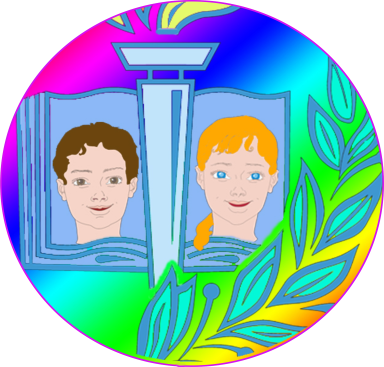                                                                      УТВЕРЖДАЮ: 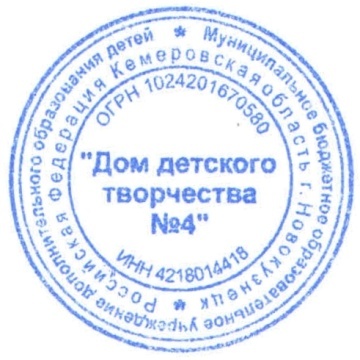                                                                            Директор МБУ ДО                                                                                             «Дом детского творчества № 4»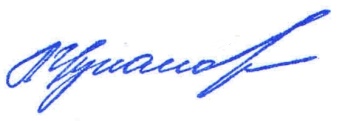                                                                                                Приказ № 91/1 от 27.05.2021г.                                                                                                                 ______________Л.П. ЦукановаДополнительная общеразвивающая  программа  «КОНФЕТТИ»(для учащихся 6-11 лет)Уровень освоения содержания программы – базовыйСрок реализации программы 3 года                                                                                                 Программа рекомендована                                                                                                  к работе педагогическим советом                                                                                                 МБУ ДО ДДТ № 4                                                                                                 Протокол №  3                                                                                                 от «27» мая  2021г.                                                                       Разработчик: Едих Елена Владимировна,                                                                                                    педагог  дополнительного                                                                                                 образования                                                                                                                                                                                      Адрес: 654059                                                                                                 Кемеровская область,                                                                                                 г. Новокузнецк,                                                                                                 ул. М. Тореза, 82 а,                                                                                                 тел. 54-63-35Г. НОВОКУЗНЕЦК2021Комплекс основных характеристик дополнительной общеразвивающей программыОбщая характеристика программыНаправленность дополнительной общеразвивающей программы «Конфетти» (далее программа «Конфетти»)  – физкультурно-спортивная. Программа «Конфетти» разработана в соответствии с требованиями ФЗ от 29.12.2012г. № 273 «Об образовании в Российской Федерации» с изменениями 2020 года, ФЗ от 04.12.2007 № 329 «О физической культуре и спорте в Российской Федерации» (ред. от 02.08.2019), Приказа Министерства просвещения РФ от 09.11.2018г. № 196 «Об утверждении Порядка организации и осуществления образовательной деятельности по дополнительным общеобразовательным программам» (с изменениями и дополнениями), СП 2.4.3648-20 (утв. постановлением Главного государственного врача РФ от 28 сентября 2020г. № 28); методических рекомендаций по проектированию дополнительных общеразвивающих программ (включая разноуровневые программы) (г.Москва, 2015г.), методических рекомендаций по проектированию дополнительных общеобразовательных общеразвивающих программ (Приложение к письму Комитета образования и науки администрации г. Новокузнецка от 12.09.2016г. № 2628), Устава и других локальных нормативных актов МБУ ДО ДДТ № 4.Актуальность программыВ современных условиях развития нашего общества возникает необходимость вырастить поколение людей, здоровых физически, нравственно и духовно. В силу своей красоты и яркости цирковое искусство может оказаться наиболее притягательным для детей самого младшего возраста, и им захочется стать участником этого яркого и зрелищного действа. Не зря цирк наряду с театром имеет свою древнюю историю, что позволяет приобщить еще маленького человека к цирковому искусству и культуре. На протяжении всей истории человечества красота человеческого тела была источником вдохновения и воспевалась поэтами и художниками. Практически в культурах всех народов мира она долгое время оставалась основной ценностью человека. Занятие цирковым искусством и сейчас позволяет стремиться к достижению красоты и способности владения своим телом в совершенстве. Постоянные тренировки позволяют укрепить здоровье ребенка, научить его правильно распределять нагрузку во время физических упражнений, координировать свои движения, воспитывают волю, терпение и трудолюбие. Занятия в коллективе способствуют нравственному росту ребенка, культуре и этике отношений в коллективе, развитию творческих, артистических и сценических способностей. Акробатика – один из видов спорта, гармонично сочетающих умственное и физическое развитие человека. Помимо укрепления здоровья, занятия акробатикой и другими цирковыми жанрами оказывают на детей огромное эстетическое воздействие, расширяет кругозор, помогая им познавать физические и духовные возможности человека. Занимаясь в коллективе, дети не только получают физическую подготовку, необходимую для данного вида деятельности, но расширяют свои знания о цирковом искусстве, ближе знакомятся с различными жанрами, становятся приверженцами одного из них. Данная программа позволяет всем обучающимся детям получать более гармоничное развитие, воспитывать личностные качества и развивать способность к общению.Отличительные особенности программыПрограмма опирается на методические материалы артистов цирка (Кисс Александр, Если ты – жонглёр, Гуревич З.Б. О жанрах советского цирка) и опыт практической деятельности педагога дополнительного образования Едих Е.В. Содержание программы позволяет педагогу проводить обучение с учётом возрастных особенностей и физических способностей ребят, постоянно диагностируя и отслеживая полученные результаты обучающихся. Программа опирается на дифференцированный подход, который позволяет каждому ребёнку постоянно чувствовать заботу, поддержку педагога,  вселяет уверенность в себе.Программа не может быть «мертвой», если развивается коллектив, растет опыт педагога, совершенствуются методики обучения, ярче и интереснее продумывается воспитательный аспект. Поддерживается и развивается интерес учащихся к новым тенденциям в мире эстрадно – циркового искусства. Это приводит к постоянной корректировке структуры и объема, появляются новые разделы программы, расширяется спектр деятельности коллектива на далекую перспективу. Программа позволяет осуществлять поэтапный контроль результативности. При необходимости быстро вносить  коррективы в образовательный процесс, способствуя взаимопониманию и сотворчеству педагога, ребёнка и родителей. Организация образовательной деятельности По нормативным срокам реализации программа рассчитана на 3 года обучения, возраст учащихся 6-11 лет.  Общий объем часов составляет – 612 часов (1 год обучения - 204 часа; 2 год обучения  - 204ч.; 3 года обучения – 204ч.).Формы и режим занятий:Форма обучения – очная. Основной формой образовательной деятельности являются занятия, которые проводятся по группам. Группы формируются из расчета 7-15 учащихся (Продолжительность академического часа зависит  от набора учащихся в группы, их индивидуальных способностей и психофизиологических особенностей, учитывая требования (Санитарные правила от 28 сентября 2020г. № 28). Режим занятий - занятия проходят 3 раза в неделю по академических 2 часа (2х30 мин. для учащихся 1 класса; 2х40 мин. для остальных учащихся).     	Основными формами занятий являются: тренировки, репетиции, открытые и зачётные занятия, спортивные праздники, конкурсы и фестивали, а также творческие встречи с профессиональными артистами и экскурсии в цирк.	По окончанию освоения программы у учащихся наблюдается -  общая физическая подготовка и освоение базовых упражнений.     	Дети тренируются в свободной, не стесняющей движения форме одежды и обуви.Условия приёмаВ коллектив принимаются все желающие дети в возрасте от 6 до 11 лет, после заключения договора. При поступлении в коллектив требуется медицинская справка, подтверждающая отсутствие противопоказаний для занятий. Проводится собеседование, что является первичной диагностикой основных физических данных ребят.Цели и задачи программы*Цель программы: Формирование творческой личности посредством эстрадно-циркового искусства.Задачи:Формировать знания основных жанров и терминологии циркового искусства.Формировать умение владеть своим телом, оценивать свое физическое состояние и регулировать его в процессе тренировочной деятельности.Формировать умение красиво и четко выполнять акробатические элементы, соединения и композиции.Формировать готовность к самостоятельному выбору жанра, развивать  творческую активность.Развивать физические качества: гибкость, скорость, ловкость, силу, выносливость, координацию.Формировать способность к общению, доброжелательные взаимоотношения между педагогом и ребёнком, родителями, отношения наставничества старших и младших.*В соответствие с компетентностным подходом в образовательной деятельности, применяемым в МБУ ДО ДДТ №4, в дополнительных общеразвивающих программах отсутствует типология задач по группам: обучающие, воспитательные и развивающие.3.Содержание программы Учебный план 1 год обучения2 год обучения3 год обученияСодержание программы 1 год обученияРаздел 1. Прыжки через длинную скакалку.Прыжки с оттяжкой.Теория: Беседа о ТБ, равновесие, амортизация, оттяжка.Практика:  Упражнения: партерные, прыжки из приседа в «струночку», эстафеты со скакалкой, прыжки на одной ноге на малой скакалке, прыжки в оттяжке без использования скакалки.Методические указания:- выработать  умение отталкиваться от пола  одной ногой;- выработать  умение приземляться последовательно на носок, затем на всю стопу.Прыжки с одним обручем.Теория: двойной темп, прыжок через обруч, счёт в скакалке.Практика: Упражнения: прыжки без использования длинной скакалки, выполнение нескольких прыжков через длинную скакалку,  игра «Кто больше?».Методические указания:- выработать  умение координировать работу рук и ног;- выработать  умение определять момент начала вращения обруча.    Прыжки с двумя обручами.Теория: «Восьмёрка» одним обручем, «восьмёрка» двумя обручами.Практика: Упражнения: «восьмёрка» на месте, в движении, с прыжками.Методические указания:- выработать  умение выполнять «восьмёрку» двумя обручами;- выработать  умение одновременно выполнять «восьмёрку» и прыгать, не сбивая темп.Разучивание групповых упражнений.Теория:  местоположение в скакалке, заданная точка.Практика. Упражнения: эстафета с использованием длинной скакалки, «ручеёк» в  длинной скакалке, «линия» с постепенным увеличением числа прыгающих, прыжки с поворотом в парах и тройках, прыжки во вращающейся скакалке.Методические указания:- определить  местоположение каждого прыгающего в скакалке;- выработать  умение входить в скакалку через один счёт;- выработать  умение  входить в скакалку на каждый счёт;- выработать  умение входить в скакалку с заданной точки.Раздел 2. Основы партерной акробатики.Кульбит назад с прямыми ногами.Теория: сгибание и разгибание суставов, угол, «складка», упор, смягчение падения.Практика:  Упражнения: поднимание прямых ног в висе, в положении лёжа, выполнение переката с прямыми ногами в темпе из положения «складка», отжимание у стены из положения «стойка на голове» в «стойку на руках».Методические указания:- разучить  упражнение «перекат с прямыми ногами»;- выработать  умение сохранять угол в перекате;- выработать  умение, отталкиваясь руками, сохранять ноги прямыми;- выработать  умение выполнять безопасный вход.Кульбит в длину.Теория: вытяжение вверх, вытяжение вперёд, фаза полёта.Практика:  Упражнения: прыжки в длину, длинный кульбит  над искусственным препятствием с изменением его высоты.Методические указания:- выработать  умение  вытягивать тело после отталкивания ногами;- выделить  фазу полёта.Комбинации элементов на мосту.Теория: точка опоры, распределение веса, подвижность суставов, гибкость грудного отдела позвоночника.Практика: Упражнения: раскачивания на мосту, хождение на мосту, приседания в положении мост.Методические указания:- определить  местоположение рук и ног в каждом элементе;- выработать умение чётко переходить из одного положения в другое.Переворот вперёд на две ноги.Теория: стойка махом, мосты в темп.Практика:  Упражнения: стойка махом на руках, опускание ног из стойки на руках в мост, мосты в темп, выполнение с помощью, выполнение с поддержкой, выполнение самостоятельно.Методические указания:- определить местоположение рук и ног на ковре;- выработать умение переносить вес тела с рук на ноги;- выработать умение вытягивать  руки вверх до и после упражнения, - выработать умение мягко вставать сначала на носки, затем на всю стопу.Оттяжка боковая.Теория: точки опоры стопы, захват ноги изнутри.Практика: Упражнения: шпагат с возвышением, оттяжка с опорой на станок.Методические указания:- научиться распределять вес на четыре точки опорной ноги;- научиться втягивать колено опорной ноги;- научиться держать туловище прямо, не отклоняясь в сторону опорной ноги.Оттяжка задняя.Теория: прогиб в шпагате, захват ноги махом.Практика: Упражнения: шпагат на полу с прогибом к прямой ноге, оттяжка прямой ногой с опорой на станок.Методические указания:- выработать умение не ронять корпус вперёд;- научиться вытягивать разноимённую руку как можно выше.Раздел 3. Основы классического жонглирования.3.1. Жонглирование двумя мячами.Теория: траектория движения двух мячей, параллельный бросок, скрестный бросок, момент выбрасывания и ловли мяча.Практика: Упражнения: перекрёстные броски одним мячом, броски двух мячей с проговариванием счёта.Методические указания:- определить траекторию полёта двух мячей;- определить момент выбрасывания и ловли второго мяча.3.2. Жонглирование двумя кольцами.Теория: захват кольца, поочерёдный бросок, одновременный бросок.Практика: Упражнения: броски одной и другой рукой поочерёдно, броски одного кольца перекрестно.Методические указания:- определить правильное положение пальцев руки при захвате кольца.3.3. Жонглирование двумя булавами.Теория: сила броска, скорость вращения, одноимённая и разноимённая рука.Практика: Упражнения: броски одной булавы с ловлей одноимённой рукой, с ловлей разноимённой рукой, броски двух булав параллельно, броски двух булав перекрестно.Методические указания:- рассчитать силу броска одной булавы;- рассчитать скорость вращения одной булавы;- выработать умение перебрасывать булаву из руки в руку;- выработать умение выполнять перекрестный бросок.2 год обученияРаздел 1. Прыжки через длинную скакалку.1.1.  Прыжки с оттяжкой в повороте.Теория: Беседа о ТБ, равновесие, амортизация, оттяжка.Практика:  Упражнения: партерные, прыжки из приседа в «струночку», эстафеты со скакалкой, прыжки на одной ноге на малой скакалке, прыжки в оттяжке с поворотом без использования скакалки.Методические указания:- выработать  умение отталкиваться от пола  одной ногой;- выработать  умение приземляться последовательно на носок, затем на всю стопу;- выработать умение выполнять поворот в фазе полёта в прыжках на одной ноге.1.2. Прыжки с одним обручем в парах.Теория: двойной темп, прыжок через обруч, счёт в скакалке.Практика: Упражнения: прыжки в парах без использования большой скакалки, выполнение нескольких прыжков через большую скакалку,  игра «Чья пара  больше?».Методические указания:- выработать  умение координировать работу рук и ног;- выработать  умение определять момент начала вращения обруча;- выработать умение ориентироваться на партнёра.   1.3.Прыжки с двумя обручами в парах.Теория: «Восьмёрка» одним обручем, «восьмёрка» двумя обручами.Практика: Упражнения: «восьмёрка» на месте, в движении, с прыжками.Методические указания:- выработать  умение выполнять «восьмёрку» двумя обручами;- выработать  умение одновременно выполнять «восьмёрку» и прыгать, не сбивая темп;- выработать умение определять своё местоположение в скакалке.1.4.Разучивание групповых упражнений.Теория:  местоположение в скакалке, заданная точка.Практика. Упражнения: эстафета с использованием большой скакалки, «ручеёк» в  б. скакалке, «линия» с постепенным увеличением числа прыгающих, прыжки с поворотом в парах и тройках, прыжки во вращающейся скакалке.Методические указания:- определить  местоположение каждого прыгающего в скакалке;- выработать  умение входить в скакалку через один счёт;- выработать  умение  входить в скакалку на каждый счёт;- выработать  умение входить в скакалку с заданной точки.Раздел 2. Основы партерной акробатики.Переворот боком с разбега.Теория: разбег, вальсет, вынос рук, одноимённая рука. Практика:  упражнения: стойка махом у стены, вальсет с шага, вальсет с разбега.Методические указания:- выработать умение выносить руки параллельно;- выработать  умение определять одноимённую руку;- выработать  умение разворачивать туловище после вальсета;- выработать  умение гасить скорость после выполнения переворота боком с разбега.2.2.Переворот вперёд на одну ногу.Теория: стойка махом, мосты в темп.Практика:  Упражнения: стойка махом на руках, опускание ног из стойки на руках в мост, мосты в темп, выполнение с помощью, выполнение с поддержкой, выполнение самостоятельно.Методические указания:- определить местоположение рук и ног на ковре;- выработать умение переносить вес тела на одну ногу;- выработать умение вытягивать  руки вверх до и после упражнения, - выработать умение мягко вставать сначала на носок, затем на всю стопу.2.3.Переворот назад на одну ногу.Теория: толчок, мах ногой, стойка с прогибом.Практика: Упражнения: стойка на руках прогнувшись (ноги параллельно полу) с опорой на стену, стойка на руках прогнувшись (ноги в шпагате) с опорой на стену, выполнение  толчком от стены, выполнение с помощью, выполнение самостоятельно.Методические указания:- определить местоположение рук относительно опорной ноги;- определить момент маха ведущей ноги;- выработать умение возвращаться в исходное положение.2.4.Стойка на предплечьях.Теория: параллельное положение рук, основа позы, вытяжение вверх.Практика:  упражнения: опускание рук на предплечья из положения «мост», выполнение у стены.Методические указания:-выработать умение сохранять плечевые суставы над локтевыми;-выработать навык прижимать ладони и пальцы рук;- выработать умение осознавать положение тела в пространстве в перевёрнутом положении.2.5.Ходьба на руках.Теория: основные суставы тела, плечевая кость, стойка на кистях, вытяжение в стойке, перенос тела в стойке на кистях на одну руку.Практика:  упражнения: отжимания в упоре лёжа, отжимание в стойке на руках, шаги на руках вдоль стены, шаги на руках от стены и обратно.Методические указания:- научиться вытягиваться в стойке;- научиться сохранять тело ровно при перемещении рук в стойке на кистях у стены;- выработать умение располагать основные суставы своего тела в одну вертикальную линию,- выработать умение переносить вес тела вперёд для продвижения без потери равновесия.2.6.Боковая оттяжка без опоры.Теория: точки опоры стопы, захват ноги изнутри.Практика: Упражнения: шпагат с возвышением, оттяжка без опоры на станок.Методические указания:- научиться распределять вес на четыре точки опорной ноги;- научиться втягивать колено опорной ноги;- научиться держать туловище прямо, не отклоняясь в сторону опорной ноги.2.7.Задняя оттяжка в «кольцо».Теория: прогиб в шпагате, захват ноги в кольцо, захват ноги махом.Практика: Упражнения: шпагат на полу с прогибом к прямой ноге, шпагат на полу с прогибом к согнутой ноге, оттяжка прямой ногой с опорой на станок.Методические указания:- выработать умение не ронять корпус вперёд;- научиться держать плечи на одной высоте и  в одной плоскости;- научиться вытягивать разноимённую руку как можно выше.Раздел 3. Основы классического жонглирования.3.1. Жонглирование тремя мячами.Теория: траектория движения трёх мячей, параллельный бросок, скрестный бросок, момент выбрасывания и ловли мяча, высота броска.Практика: Упражнения: перекрёстные броски одним мячом, броски двух мячей «каскадом» с проговариванием счёта, броски трёх мячей «каскадом» с проговариванием счёта.Методические указания:- определить траекторию полёта трёх мячей в упражнении «каскад»;- определить момент выбрасывания и ловли  мячей.3.2. Жонглирование тремя кольцами.Теория: захват кольца, поочерёдный бросок, одновременный бросок.Практика: Упражнения: броски одной и другой рукой поочерёдно, броски одного кольца перекрестно.Методические указания:- определить правильное положение пальцев руки при захвате кольца.3 год обученияРаздел 1. Прыжки через длинную скакалку.1.1.  Переворот боком в длинной скакалке.Теория: Беседа о ТБ, равновесие, амортизация, переворот боком.Практика:  Упражнения: партерные, эстафеты со скакалкой, переворот боком с шага, переворот боком с двух шагов, переворот боком через препятствие.Методические указания:- выработать  умение ставить руки на переворот боком через скакалку;- выработать  умение приземляться последовательно на носок, затем на всю стопу;- выработать умение выполнять поворот и прыжок сразу после приземления.1.2. Переворот вперёд в длинной скакалке.Теория: двойной темп, переворот вперёд на одну ногу, счёт в скакалке.Практика: Упражнения: переворот вперёд на одну ногу без продвижения, переворот – прыжок.Методические указания:- выработать  умение координировать работу рук и ног;- выработать  умение определять момент первого шага;- выработать умение перемещаться назад после переворота.   1.3.Вход в длинную скакалку переворотом.Теория: двойной темп, переворот вперёд на одну ногу, счёт в скакалке.Практика: Переворот вперёд с длинного шага,  переворот – прыжок.Методические указания:- выработать  умение координировать работу рук и ног;- выработать  умение выполнять переворот вперёд с длинного шага;- выработать умение ставить руки через скакалку;- выработать умение определять своё местоположение в скакалке.1.4.Выход из длинной скакалки переворотом боком.Теория:  местоположение в скакалке, заданная точка, продвижение вперёд.Практика. Упражнения: эстафета с использованием длинной скакалки, «ручеёк» в  длинной  скакалке, переворот в длину через препятствие.Методические указания:- определить  прыгающего в скакалке;- выработать  умение увеличивать длину переворота боком;- выработать  умение  после переворота боком продолжать движение от длинной скакалки;- выработать  умение останавливаться на необходимом расстоянии от длинной скакалки.Раздел 2. Основы партерной акробатики.Рондад.Теория: разбег, вальсет, вынос рук, одноимённая и разноимённая рука. Практика:  упражнения: стойка махом у стены, вальсет с шага, вальсет с разбега.Методические указания:- выработать умение выносить руки параллельно;- выработать  умение определять одноимённую руку;- выработать  умение соединять ноги  в вертикальном положении;- выработать  умение выполнять толчок руками;- выработать умение выполнять отскок после приземления.2.2.Арабское колесо.Теория: стойка махом, мосты в темп, выворотный мост, шаг руками.Практика:  Упражнения: стойка махом на руках, переворот вперёд на одну ногу, мосты в темп, выполнение с помощью, выполнение с поддержкой, выполнение самостоятельно.Методические указания:- определить местоположение рук и ног на ковре;- выработать умение переносить вес тела с одной руки на другую;- выработать умение переносить вес тела на одну ногу;- выработать умение вытягивать  руки в исходном положении до и после упражнения.2.3.Стойка на предплечьях в динамике.Теория: параллельное положение рук, основа позы, вытяжение вверх.Практика:  упражнения: опускание рук на предплечья из положения «мост», смена положения ног в стойке на предплечьях.Методические указания:-выработать умение сохранять плечевые суставы над локтевыми;-выработать навык прижимать ладони и пальцы рук;- выработать умение осознавать положение тела в пространстве в перевёрнутом положении.2.4.Ходьба на руках в шпагате.Теория: основные суставы тела, плечевая кость, стойка на кистях, вытяжение в стойке, перенос тела в стойке на кистях на одну руку.Практика:  упражнения: отжимания в упоре лёжа, отжимание в стойке на руках, шаги на руках вдоль стены, шаги на руках от стены и обратно.Методические указания:- научиться вытягиваться в стойке;- научиться сохранять тело ровно при перемещении рук в стойке на кистях у стены;- выработать умение располагать основные суставы плечевого пояса в одну вертикальную линию,- выработать умение переносить вес тела вперёд для продвижения без потери равновесия.2.5.Боковая оттяжка разноимённой рукой.Теория: точки опоры стопы, захват ноги изнутри.Практика: Упражнения: шпагат с возвышением, оттяжка без опоры на станок, захват ноги разноимённой рукой сидя.Методические указания:- научиться распределять вес на четыре точки опорной ноги;- научиться втягивать колено опорной ноги;- научиться держать туловище прямо, не отклоняясь в сторону опорной ноги.2.6.Задняя оттяжка двумя руками.Теория: прогиб в шпагате, захват ноги махом, хват за голень.Практика: Упражнения: шпагат на полу с прогибом к прямой ноге, оттяжка прямой ногой с опорой на станок, выпрямление ноги в захвате.Методические указания:- выработать умение не ронять корпус вперёд;- научиться держать плечи на одной высоте и  в одной плоскости;- научиться вытягивать ногу как можно выше.Раздел 3. Основы классического жонглирования.3.1. Жонглирование тремя булавами.Теория: траектория движения трёх мячей, параллельный бросок, скрестный бросок, момент выбрасывания и ловли мяча, высота броска.Практика: Упражнения: перекрёстные броски одним мячом, броски двух мячей «каскадом» с проговариванием счёта, броски трёх мячей «каскадом» с проговариванием счёта.Методические указания:- определить траекторию полёта трёх мячей в упражнении «каскад»;- определить момент выбрасывания и ловли  мячей.3.2.Каскад тремя мячами.Теория: высокий бросок, низкий бросок.Практика: Упражнения: броски каскадом двух мячей поочерёдно с правой, затем с левой руки.Методические указания:- научиться бросать мяч на одну и ту же высоту;- научиться выполнять переход от высокого броска к низкому.3.3. Жонглирование тремя мячами внутрь.Теория: бросок внутрь, бросок наружу.Практика: Упражнения: Броски двух мячей наружу, броски трёх мячей наружу.Методические указания:- научиться бросать мяч на одну и ту же высоту;- научиться бросать мяч с широкой траекторией полёта.Планируемые результатыЗнание основных жанров и терминов циркового искусства.Умение владеть своим телом, оценивать свое физическое состояние и регулировать его в процессе тренировочной деятельности.Умение красиво и четко выполнять акробатические элементы, соединения и композиции.Умение самостоятельно выбрать жанр, творческое мышление.Развитие координационных способностей, скоростных качеств, силы, выносливости.Доброжелательные взаимоотношения в коллективе,  наставничество старших и младших, сохранение традиций.II. Комплекс организационно-педагогических условийУсловия реализации программыМатериально-техническое обеспечениеДля реализации программы необходимы следующие условия: Секундомер, свисток, мячи разных размеров, скакалки большие, скалки маленькие, обручи, гимнастические палки, утяжелители, скамейки, гимнастические маты, мягкие модули, маты, арки, фитболы, трости для эквилибра, стол для каучука, предметы для жонглирования (мячи, кольца, булавы), приспособления для растяжки (каталки), мягкое бревно, петли для фиксации, турник, веревочная лестница.Магнитофон, DVD-проигрыватель, ПК, CD-диски (аудиозаписи, видеоматериалы), карты памяти, USB-накопители, видеокамера. Санитарно-гигиенические условия реализации программы должны соответствовать: санитарным нормам (проветриваемое просторное помещение, температура воздуха не ниже 18 градусов, чистый пол, правильное освещение, закрытые светильники).Кадровое обеспечение. Занятие проводит педагог дополнительного образования первой квалификационной категории Едих Елена Владимировна. Образование – высшее  профессиональное, 2001г., Новокузнецкий государственный педагогический институт, педагог по  физической культуре и спорту по специальности «Физическая культура и спорт».Формы контроляИспользуются  следующие   виды   контроля:устный  опрос   на   знание цирковых   терминов;повседневные  наблюдения  за практическими навыками  детей;проверка  знаний  в  игровой  форме;тестирование двигательных качеств;соревнование на лучшее выполнение.Диагностика результативности обучения по данной  программе  также осуществляется  через  участие  учащихся   в  открытых занятиях-концертах   для     родителей,   концертных    программах,    конкурсах, фестивалях.  Контроль  за  усвоением  практических  умений  и  навыков осуществляется в  течение  года. Для проверки эффективности и качества реализации программы применяются различные способы отслеживания результатов.Виды контроля включают:1) входной контроль проводится в начале учебного года (сентябрь). Ведется для выявления у учащихся имеющихся знаний, умений и навыков; 2) промежуточный контроль (январь–февраль) проводится в середине учебного года. По его результатам, при необходимости, происходит коррекция учебно-тематического плана; 3) итоговый контроль (май) проводится в конце каждого учебного года, позволяет оценить результативность работы педагога за учебный год.Оценочные материалыДиагностика учебной деятельности осуществляется в соответствии с установленными требованиями к уровню физической подготовленности учащихся по возрасту. Диагностика уровня усвоения материала по темам 1 года обучения по критериям: «прыжки в длинной скакалке с одним обручем», «комбинация элементов на мосту», «перевороты», «жонглирование тремя предметами».Диагностика уровня усвоения материала по темам 2 года обучения по критериям: «прыжки в длинной скакалке с двумя обручами», «стойка на предплечьях», «ходьба на руках», «жонглирование тремя мячами».Диагностика уровня усвоения материала по темам 3 года обучения по критериям: «переворот боком в длинной скакалке», «арабское колесо», «стойка на предплечьях в динамике», «жонглирование тремя мячами «каскадом».Диагностика воспитательного  процесса осуществляется с помощью методов педагогического наблюдения, социологического опроса, создания педагогических ситуаций: анкетирование детей с целью изучения индивидуальных особенностей личности каждого из учащихся, социального и материального положения его семьи, уровня развития и воспитанности; собеседование с детьми и родителями; наблюдение за учащимися, заполнение карты индивидуального развития ребенка и расчет бальной оценки индивидуальных качеств его личности.   Методические материалыМетоды обучения:        На  занятиях  используются  разнообразные  методы  работы  с  детьми:  словесные,  наглядные,  практические,  дистанционные (видео занятия в Viber, в группе ВКонтакте,  на сайте ДДТ №4), репродуктивные,  поисковые, индуктивные, творческие (просмотр и анализ видеозаписей выступлений коллектива на конкурсах и фестивалях),  рассказы и беседы с обучающимися, показ педагога, для наиболее успешного освоения программы применяются зачётные и актёрские книжки, а для учёта и контроля за выполнением упражнений - наглядные карточки с различными комплексами акробатических элементов).Упражнения на растяжкуВ структуру каждого занятия входят упражнения на растяжку. Основные моменты, на которые необходимо обратить внимание:Безопасная растяжка мышц обязательно должна производиться постепенно (чтобы мышца успевала удлиняться путем наращивания новых сегментов).Сильные мышцы способствуют безопасности растяжки, поскольку они предотвращают чрезмерное  перерастяжение. Растяжка не удлиняет сухожилия и не делает их менее жесткими, а повышает их толерантность к растяжению, т.е. способность выдерживать более сильные растягивающие воздействия без травм.Повышение гибкости заключается в пластичности ткани, т.е. ее способности закреплять новую форму, а не в эластичности — способности растягиваться, но и возвращаться в исходную форму.Наиболее оптимальная частота занятий: 2-4 раза в неделю. Количество зависит от жесткости соединительной ткани, чем жестче, тем больше.Психологическое состояние и состояние ума играют очень большую роль при растяжке.Когда растягивание происходит  постепенно, мышцы-антагонисты подстраиваются и набирают определённую силу, адекватную гибкости. А если растягивание происходило в основном за счёт сил тренера, то мышцам не нужно набирать необходимую силу, есть же посторонняя. Адекватная тренировка гибкости - это такая тренировка, на которой вы испытываете дискомфортные ощущения при растягивании (не такая боль, когда хочется сбежать и выть, а небольшой дискомфорт), а на следующий день мышцы от растягивания не болят. Нормально испытывать боль после силовой тренировки.  Даже когда ноги болят после пробежки - это тоже может быть, но не после растяжки. Не стоит вдаваться в крайности. Оказывать определенный стресс на связки очень даже полезно. Но воздействовать на них надо с умом. Торопиться с их растяжкой нельзя, надо давать организму время приспособиться и адаптироваться, а мышцам надо укрепляться в соответствии с тем, какой диапазон движения вы хотите получить. На это нужно время.За счёт чего тогда достигается амплитуда движения? Возьмем для примера мах ногой. Чтобы сделать его красиво, помимо хорошо растянутых мышц задней поверхности бедра и большой ягодичной мышцы, должны быть сильными мышцы передней поверхности бедра. То есть, важна не только хорошая растяжка, но и сила мышц-антагонистов (выполняющих противоположное действие). Такой же принцип распространяется на суставы всего тела. Для такой работы необходимо сочетание растягивающей деятельности с укрепляющей. Силовые занятия нужны для укрепления ткани, чтобы не перейти предел ее эластичности.1. Сухожилия не эластичны и не предназначены для растягивания, поскольку их функция – контроль движения. Они  могут тянуться очень незначительно – настолько, что невооруженным глазом не заметишь, и лишь в самых крайних случаях, поскольку дальнейшее увеличение их длины неизбежно ведет к травмам. Растянутые агрессивным воздействием связки ведут к «разболтанности» механизма движения. Такое часто бывает у детей, которых безжалостно тянут усердные тренеры. Чрезмерная подвижность в суставах сильно усложняет возможность их контролировать. Они вроде подвижны и хорошо растянуты, но при этом выполнять движения аккуратно не получается – суставы «гуляют», а мышцы с трудом удерживают их на месте. Разумеется, травмоопасность в таком случае серьезно возрастает.2. Однако работать с воздействием на сухожилия в растяжке полезно тем, что в сухожилиях находятся важные проприорецепторы, и когда они “обнаруживают” существенное натяжение в сухожилии, они подают сигнал мышце, способствующий растяжке – тогда мышца растягивается чуть больше, и давление на сухожилие ослабевает. Основные составляющие связок, сухожилий и фасции – коллаген и эластин. Коллаген делает их прочнее, а эластин – пластичней. Соотношение коллагена и эластина в связке определяют ее свойства.  3. Регулярные занятия растяжкой создают новые потребности для организма, что заставляет его приспосабливаться  –  это значит, что со временем их состав может меняться, что позволяет им стать эластичней. Верно и обратное: если мы не пользуемся своей гибкостью, состав связок меняется с учетом того, что им нет нужды быть эластичнее.4. Оптимальная частота занятий на растягивание в неделю для улучшения гибкости 2-4 раза. Чаще - эффективность, как правило, повышаться не будет. Поскольку при растягивании нагрузка ложится на отдельные микроэлементы тканей, есть смысл за тренировку делать несколько «подходов» на растягивание нужного участка. Либо же делать многократные возвратно-поступательные подходы. При активной растяжке достаточным временем фиксации будет 30с. В случаях жёстких мышц – до 60с. Медленные динамические движения эффективны для увеличения пластичности мышцы в случае наличия статической фиксации в конечной точке хотя бы на 10-15 секунд.5. Сложно не увидеть разницы в результате при паническом состоянии «Ааа!!! Больно!! Хватит!!!!» или обреченном «я этого никогда не смогу» и плодотворном «как приятно чувствовать вытягивание, с каждым разом у меня получается все лучше и лучше!». Лично я считаю правильный психологический настрой чуть ли не главным фактором достижения успеха в растяжке. 6. В  книге Павла Цацулина  «Растяжка расслаблением» говорится, что существует тесная связь между лимбической системой, отвечающей за эмоции, и нейронной сетью, управляющей длиной мышц и их напряжением. Тревога, страх и боль уменьшают гибкость. Растягивание с практически не замечаемым болевым эффектом позитивно влияет на психическое состояние, тогда как боль может вызывать «подсознательное» стремление к травме. 7. Правильный, позитивный настрой, сильные мышцы, бережное отношение к суставам и упорство в занятиях помогут  достичь целей в кратчайшие сроки.Примерные конспекты занятий Конспект занятия «Работа рук при выполнении кульбита вперед»Цель: обучение подводящим упражнениям для кувырка вперед (перенос веса тела на руки).Задачи: - обучающие: повторить и закрепить ранее изученные акробатические элементы, приобрести новый навык на основе базовых элементов;- развивающие: улучшить подвижность суставов и эластичность мышц;- воспитательные: развивать интерес учащихся к цирковому искусству, приобщать к активным занятиям физической культурой.Оборудование для занятия: маты, верёвочная лестница, турники. Ход занятияПриветствиеРазминкаВыполняются упражнения, улучшающие подвижность плечевых суставов:- Упр. «подставим солнышку ладошки». И.п. - основная стойка. 1 - руки вытянуть вперёд, 2 - развести руки в стороны.- Упр. «ножницы». И.п. - основная стойка. 1 - правая рука вверх, левая вниз, 2 – левая рука вверх, правая вниз.- Круговые движения прямыми руками. И.п. - основная стойка. 4 раза назад, 4 раза вперёд.- Упр. «Встретились руки за спиной». И.п. - основная стойка. Правую руку завести за спину сверху, согнув в локте,  левую снизу, согнув в локте. Захватить кистевой замок (поздоровались руки). Поменять положение – левая рука сверху, правая снизу.Упражнения для  растяжки  и укрепления  мышц бедра:- И.п. - ноги врозь, руки на пояс. 1, 2, 3 – наклон вперёд; 4 – и.п.- И.п. - носки вместе, руки на пояс. 1, 2, 3 – наклон вперёд; 4 – и.п.- И.п. - ноги скрестно, руки на пояс. 1, 2, 3, - наклон вперёд; 4 -  и.п.- И.п. - упор присев, 1 – выпрямить ноги, 2 – и.п.- Выпады в сторону. И.п. - широкая стойка. 1 – выпад вправо, 2 – и.п., 3 – выпад влево, 4 – и.п. (6раз).Упражнения для  укрепления косых мышц:- Упр. «часики». И.п. - ноги врозь, руки на пояс. 1 – наклон вправо, 2 – наклон влево.- Упр. «Хлопаем в ладоши». И.п. - ноги врозь, руки в стороны. 1 – наклон вправо, левой рукой дотянуться до правой, хлопнуть в ладоши, 2 – и.п., 3 – наклон влево, правой рукой дотянуться до левой (6 раз).Упражнения для укрепления мышц спины:- Упр. «Солдатики». И.п. - на коленях. 1 – наклон назад с прямой спиной; 2 – и.п., (6 раз).- Упр. «Парус». И.п. - на коленях, руки на пояс. 1 – прогнуться, переставить руки на пятки, 2, 3 – сохранять положение, 4 – и.п. (4 раза).- Прогиб. И.п. - на коленях, руки на пояс. 1 – прогнуться, 2, 3 – сохранять положение, 4 – и.п.3. Основная частьКульбит вперёд выполняется из упора присев. Из упора присев, разгибая ноги и перенося вес тела на руки, наклонить голову вперед до касания подбородком груди. Выполнить переворот вперед до касания лопатками опоры в группировку лежа на спине, перекатом вперед прийти в упор присев. Одна из грубейших ошибок при выполнении кульбита – это опора на голову при перевороте. Именно поэтому важно разучить перенос веса тела на руки из упора присев для кувырка вперед. Педагог показывает детям, как выполнить перенос веса тела на руки.Педагог предлагает к выполнению подводящие упражнения:И.п. - упор присев. 1- прыжком упор лёжа, 2 – и.п. (6 раз).Игра «Шёл жучок». И.п. - упор присев. Дети начинают шагать на месте, имитируя шаги жучка, затем, по свистку, оттолкнувшись руками, округляя спину, перекатываются назад и болтают ногами и руками, как упавший на спину  жучок. Затем рывком поднимаются в исходное положение.И.п. - сед на пятках. 1 -  прыжок  в группировке; 2 – и.п. (5 раз).И.п. - упор присев. 1 – перекат назад в стойку на лопатках, 2 – и.п. (4 раза).Дети переходят к стене и готовятся к выполнению стойки на руках лицом к стене:И.п. - сед на пятках. Располагают руки на ковре на одном расстоянии относительно своих коленей, выравнивают плечевые, локтевые и запястные суставы в одну вертикальную линию, поднимают таз, затем поднимают поочерёдно ноги на стену. Удерживают положение в течение 10 секунд.Педагог делит детей на пары для выполнения упражнения «тачка». Один ребёнок ставит руки на пол, принимая положение «упор лёжа», затем подаёт второму ноги по одной. Второй становится сзади, удерживая ноги партнёра, ведёт «тачку» вперёд. Пройдя дистанцию таким образом, дети меняются ролями – ведущий становится «тачкой», «тачка» становится ведущим.4.  Заключительная частьДети выполняют прыжки на правой, затем на левой  ноге, прыжки на двух ногах (как зайки, как лягушата), бег с шумом, шаги «как лебеди летят».Построение, педагог даёт домашнее задание – повторять стойку на руках лицом к стене. Педагог прощается с детьми.Конспект занятия: «Ходьба  на мосту»Цель: обучение распределять вес тела на три точки опоры при выполнении упражнения «мост», сохраняя устойчивое положение.Задачи: - обучающие: повторить и закрепить ранее изученные акробатические элементы, приобрести новый навык на основе базовых элементов;- развивающие: улучшить подвижность плечевых суставов  и грудного отдела позвоночника;- воспитательные: развивать интерес обучающихся к цирковому искусству, приобщать к активным занятиям физической культурой.Оборудование для занятия: маты, верёвочная лестница, турники.Ход занятияПриветствие РазминкаВыполняются упражнения, улучшающие подвижность плечевых суставов:- Упр. «Подставим солнышку ладошки». И.п. - основная стойка. 1 - руки вытянуть вперёд, 2 - развести руки в стороны.- Упр. «Ножницы».  И.п. - основная стойка. 1 - правая рука вверх, левая вниз, 2 – левая рука вверх, правая вниз.- Круговые движения прямыми руками. И.п. - основная стойка. 4 раза назад, 4 раза вперёд.- Упр. «Встретились руки за спиной». И.п. - основная стойка. Правую руку завести за спину сверху, согнув в локте,  левую снизу, согнув в локте. Захватить кистевой замок (поздоровались руки). Поменять положение – левая рука сверху, правая снизу.Упражнения для укрепления мышц спины:- Упр. «Солдатики». И.п. - на коленях. 1 – наклон назад с прямой спиной; 2 – и.п., (6 раз).- Упр. «Парус». И.п. - на коленях, руки на пояс. 1 – прогнуться, переставить руки на пятки, 2, 3 – сохранять положение, 4 – и.п. (4 раза).- Упр. «Прогиб». И.п. - на коленях, руки на пояс. 1 – прогнуться, 2, 3 – сохранять положение, 4 – и.п.- Упр. «Лодочка». И.п. – лёжа на животе, руки вытянуты над головой. 1 – поднять прямые руки и ноги, 2,3 – поднять руки и ноги ещё выше, 4 – и.п. Повторить 6раз.- Упр. «Лодочка качается на волнах». И.п. – лёжа на животе поднять руки и ноги, как в предыдущем упражнении, 1 – поднять руки выше, ноги опустить, 2 – поднять выше ноги, руки опустить.   Педагог делит детей на пары для выполнения упражнения «Крокодил». Один ребёнок ложится на живот, другой ребёнок держит его ноги. Под счёт педагога «крокодил» «открывает пасть широко» (поднимает руки и грудную клетку вверх, стремясь достать до плеч держащего).  3. Основная частьИ.п. - «мост».  Дети начинают покачиваться, сохраняя прямыми руки. 6 раз.И.п. – «мост».  Выполняют «топотушки ногами», т.е. перешагивание с одной ноги на другую. 6 раз.И.п. – «мост». Выполняют «топотушки руками», т.е. перешагивание с одной руки на другую. 6 раз.И.п. – «мост». Перемещение поочерёдно сначала рук, затем ног.Игра «догонялки». Дети принимают положение «мост». Руки «убегают» от ног, ноги «догоняют» руки.4.Заключительная частьПедагог делит детей на пары для выполнения упражнения «тачка». Один ребёнок ставит руки на пол, принимая положение «упор лёжа», затем подаёт второму ноги по одной. Второй становится сзади, удерживая ноги партнёра, ведёт «тачку» вперёд. Пройдя дистанцию, таким образом, дети меняются ролями – ведущий становится «тачкой», «тачка» становится ведущим.Дети выполняют прыжки на правой, затем на левой  ноге, прыжки на двух ногах (как зайки, как лягушата), бег с шумом, шаги «как лебеди летят».Построение, педагог даёт домашнее задание – повторять «топотушки» в положении «мост». Педагог прощается с детьми.Включение родителей в деятельность единого коллектива:     	Для повышения эффективности процесса образования детей необходима поддержка и помощь родителей. При этом традиционных родительских собраний, открытых занятий и бесед бывает недостаточно для того, чтобы родители не только осознали важность того, чем занимается их ребенок, что он испытывает в процессе обучения и как трудно бывает тренироваться, но и поддержали ребёнка во время домашних занятий.Коллектив как среда развития, обучения и воспитания личности ребенка.     	Никакая воспитательная работа не состоится, если между педагогом и ребёнком нет контакта, уважения и взаимопонимания. Это касается и взаимоотношений с родителями.    	Нередко занятия строятся таким образом, чтобы предоставить возможность воспитанникам коллектива продемонстрировать свои достижения, правильность исполнения отдельных элементов и композиций, а также помочь педагогу в работе с менее успешными детьми, вселяя в них уверенность  в собственные силы.     	В то же время индивидуальный подход к каждому ребенку не препятствует созданию единого, целостного коллектива, со своими традициями, которые формируются с течением времени.План воспитательной работыСписок литературыБардиан Ф. Цирк на пяти континентах.– М.: Искусство,  1987.Березнёва Д. С.Энциклопедия фокусов. – Минск: Парадокс, 1999.Богословский Н. С. забавно, грустно и смешно. – М.: Эксмо, 2002. Глазырина Л. Д., Физическая культура – дошкольникам (старший, средний, младший возраст). – М. : Гуманит.изд.центр ВЛАДОС, 1999. – 144 с. Гуревич А. Б. На арене и вокруг нее. – М.: Искусство, 1990.Иванов И. П. Педагогика коллективной творческой деятельности. – Псков, 1998.Козлов В. В. Физическое воспитание детей в УДО «Акробатика». – М.:  Владос, 2003.Кузнецов В. С., Колодницкий Г. А. Библиотека учителя физической культуры: Методика обучения основным видам движения на уроках физической культуры в школе. – М. : Гуманитарный издательский центр ВЛАДОС, 2004.Маркова Е. Современная зарубежная литература. – М.: Искусство, 1985. Никулин Ю. В. Почти серьезно. – М.:  Терра, 1994. Никулин Ю. В. Мир цирка. – М.: Кладезь, 1995. Орлов В.А. Искусство смелых, сильных, ловких. – Минск: Народный свет, 1988.  Программное обеспечение деятельности сотрудников учреждений дополнительного образования детей. Сборник методических и программных  материалов. – Кемерово, 2002. – 126 с. Психолого-педагогическая грамотность современного учителя. –СПб.,1997. Ростовцев Н. Н. Искусство.– М.:  Просвещение, 1988. Смирнова Л. А. Общеразвивающие упражнения с предметами для младших    школьников. – М. : ВЛАДОС, 2003. Токарев С. А. Над чем смеётся клоун. – М.: Искусство, 1998. Трухачев Т. В. Педагогика общей заботы. –  СПб., 1996. Успенский В. Очарованные цирком. –  СПб. : Скандинавил, 1999.  Шпеер А. Я. Цирк. Сов. энциклопедия. – М., 1979.Список рекомендуемой литературы для детейБарди Ф. Под цирковым шатром. –  Саратов, 1973.Большой справочник школьника. – М.:  Дрофа», 2002.Быртен А. Под брезентовым небом. – М.:  Советский писатель, 1989.Кох З. Вся жизнь в цирке. – М.:  Искусство, 1983.Маркова Е. Современная зарубежная литература. – М.:  Искусство, 1985.Никулин Ю. В. Мир цирка. – М.: Кладезь, 1995.Никулин Ю. В. Цирковые клоунады, репризы. – М.:  Советская Россия, 1970.Румянцев Н. Карандаш. – М.:  Искусство, 1987.Румянцев Н. Над чем смеется клоун. – М.:  Искусство, 1987. Славский Р. Встречи с цирковым прошлым. – М.:  Искусство, 1989.  Успенский В. Очарованные цирком. –  СПб. : Скандинавил, 1999.  Шпеер А. Я. Цирк. Сов. энциклопедия. – М., 1979Календарный  учебный график1 год обученияКалендарный  учебный график2 год обученияКалендарный  учебный график3 год Наименование темыНаименование темыФормы контроляТеорияч.Практика, ч.Всего ч. Раздел 1. Прыжки через длинную скакалку Раздел 1. Прыжки через длинную скакалку Раздел 1. Прыжки через длинную скакалку450541.1.Прыжки с оттяжкой1.1.Прыжки с оттяжкойДиагностикаАнкетаТестированиеОпросУпражнение111121.2. Прыжки с одним обручем1.2. Прыжки с одним обручемДиагностикаАнкетаТестированиеОпросУпражнение1561.3. Прыжки с двумя обручами1.3. Прыжки с двумя обручамиДиагностикаАнкетаТестированиеОпросУпражнение1561.4.Разучивание групповых упражнений 1.4.Разучивание групповых упражнений ДиагностикаАнкетаТестированиеОпросУпражнение12930Раздел 2. Основы партерной акробатикиРаздел 2. Основы партерной акробатикиРаздел 2. Основы партерной акробатики81181262.1.Кульбит назад с прямыми ногами2.1.Кульбит назад с прямыми ногамиУпражнениеПрактическоеЗаданиеСамостоятельная работаДвигательный навыкНаблюдениеТестирование119202.2.Кульбит в длину2.2.Кульбит в длинуУпражнениеПрактическоеЗаданиеСамостоятельная работаДвигательный навыкНаблюдениеТестирование119202.3.Комбинации элементов на мосту2.3.Комбинации элементов на мостуУпражнениеПрактическоеЗаданиеСамостоятельная работаДвигательный навыкНаблюдениеТестирование121222.4.Переворот вперёд на две ноги2.4.Переворот вперёд на две ногиУпражнениеПрактическоеЗаданиеСамостоятельная работаДвигательный навыкНаблюдениеТестирование121222.5.Оттяжка боковая2.5.Оттяжка боковаяУпражнениеПрактическоеЗаданиеСамостоятельная работаДвигательный навыкНаблюдениеТестирование121222.6.Оттяжка задняя2.6.Оттяжка задняяУпражнениеПрактическоеЗаданиеСамостоятельная работаДвигательный навыкНаблюдениеТестирование11920Раздел 3. Основы классического жонглированияРаздел 3. Основы классического жонглированияРаздел 3. Основы классического жонглирования321243.1.Жонглирование двумя мячамиУпражнениеСамостоятельнаяработаДвигательный навыкНаблюдениеУпражнениеСамостоятельнаяработаДвигательный навыкНаблюдение1783.2.Жонглирование двумя кольцамиУпражнениеСамостоятельнаяработаДвигательный навыкНаблюдениеУпражнениеСамостоятельнаяработаДвигательный навыкНаблюдение1783.3.Жонглирование двумя булавамиУпражнениеСамостоятельнаяработаДвигательный навыкНаблюдениеУпражнениеСамостоятельнаяработаДвигательный навыкНаблюдение178                                                                                 Итого:                                                                                 Итого:                                                                                 Итого:19 ч185 ч204 чНаименование темыНаименование темыФормы контроляТеорияч.Практикач.Всего ч. Раздел 1. Прыжки через длинную скакалку Раздел 1. Прыжки через длинную скакалку Раздел 1. Прыжки через длинную скакалку054541.1.Прыжки с оттяжкой в повороте1.1.Прыжки с оттяжкой в поворотеДиагностикаНаблюдениеТестированиеОпросУпражнение012121.2. Прыжки с одним обручем в парах1.2. Прыжки с одним обручем в парахДиагностикаНаблюдениеТестированиеОпросУпражнение0661.3. Прыжки с двумя обручами в парах1.3. Прыжки с двумя обручами в парахДиагностикаНаблюдениеТестированиеОпросУпражнение0661.4. Разучивание групповых упражнений 1.4. Разучивание групповых упражнений ДиагностикаНаблюдениеТестированиеОпросУпражнение03030Раздел 2. Основы партерной акробатикиРаздел 2. Основы партерной акробатикиРаздел 2. Основы партерной акробатики01261262.1.Переворот боком с разбега2.1.Переворот боком с разбегаУпражнениеПрактическоеЗаданиеСамостоятельная работаДвигательный навыкНаблюдение018182.2.Переворот вперёд на одну ногу2.2.Переворот вперёд на одну ногуУпражнениеПрактическоеЗаданиеСамостоятельная работаДвигательный навыкНаблюдение018182.3.Переворот назад на одну ногу2.3.Переворот назад на одну ногуУпражнениеПрактическоеЗаданиеСамостоятельная работаДвигательный навыкНаблюдение018182.4.Стойка  на предплечьях 2.4.Стойка  на предплечьях УпражнениеПрактическоеЗаданиеСамостоятельная работаДвигательный навыкНаблюдение018182.5.Ходьба на руках 2.5.Ходьба на руках УпражнениеПрактическоеЗаданиеСамостоятельная работаДвигательный навыкНаблюдение018182.6.Боковая оттяжка без опоры2.6.Боковая оттяжка без опорыУпражнениеПрактическоеЗаданиеСамостоятельная работаДвигательный навыкНаблюдение018182.7.Задняя оттяжка в «кольцо»2.7.Задняя оттяжка в «кольцо»УпражнениеПрактическоеЗаданиеСамостоятельная работаДвигательный навыкНаблюдение01818Раздел 3. Основы классического жонглированияРаздел 3. Основы классического жонглированияРаздел 3. Основы классического жонглирования024243.1.Жонглирование тремя мячами	УпражнениеПрактическое заданиеСамостоятельнаяработа	УпражнениеПрактическое заданиеСамостоятельнаяработа012123.2.Жонглирование тремя кольцами	УпражнениеПрактическое заданиеСамостоятельнаяработа	УпражнениеПрактическое заданиеСамостоятельнаяработа01212 Итого: Итого: Итого:0204204Наименование темыНаименование темыФормы контроляТеорияч.Практикач.Всего ч. Раздел 1. Прыжки через длинную скакалку Раздел 1. Прыжки через длинную скакалку Раздел 1. Прыжки через длинную скакалку054541.1.Переворот боком в длинной скакалке1.1.Переворот боком в длинной скакалкеДиагностикаНаблюдениеТестированиеОпросУпражнение012121.2.Переворот вперёд в длинной скакалке1.2.Переворот вперёд в длинной скакалкеДиагностикаНаблюдениеТестированиеОпросУпражнение06141.3.Вход в длинную скакалку переворотом1.3.Вход в длинную скакалку переворотомДиагностикаНаблюдениеТестированиеОпросУпражнение06141.4.Выход из длинной скакалки переворотом боком1.4.Выход из длинной скакалки переворотом бокомДиагностикаНаблюдениеТестированиеОпросУпражнение03014Раздел 2. Основы партерной акробатикиРаздел 2. Основы партерной акробатикиРаздел 2. Основы партерной акробатики01261262.1.Рондад2.1.РондадУпражнениеПрактическоеЗаданиеСамостоятельная работаДвигательный навыкНаблюдение0222.2.Арабское колесо2.2.Арабское колесоУпражнениеПрактическоеЗаданиеСамостоятельная работаДвигательный навыкНаблюдение0222.3.Стойка на предплечьях в динамике2.3.Стойка на предплечьях в динамикеУпражнениеПрактическоеЗаданиеСамостоятельная работаДвигательный навыкНаблюдение0222.4.Ходьба на руках в шпагате2.4.Ходьба на руках в шпагатеУпражнениеПрактическоеЗаданиеСамостоятельная работаДвигательный навыкНаблюдение0202.5.Боковая оттяжка разноимённой рукой2.5.Боковая оттяжка разноимённой рукойУпражнениеПрактическоеЗаданиеСамостоятельная работаДвигательный навыкНаблюдение0202.6.Задняя оттяжка двумя руками2.6.Задняя оттяжка двумя рукамиУпражнениеПрактическоеЗаданиеСамостоятельная работаДвигательный навыкНаблюдение020Раздел 3. Основы классического жонглированияРаздел 3. Основы классического жонглированияРаздел 3. Основы классического жонглирования024243.1.Жонглирование тремя булавами	УпражнениеПрактическое заданиеСамостоятельнаяработа	УпражнениеПрактическое заданиеСамостоятельнаяработа0883.2.Каскад тремя мячами	УпражнениеПрактическое заданиеСамостоятельнаяработа	УпражнениеПрактическое заданиеСамостоятельнаяработа0883.3.Жонглирование тремя мячами внутрь	УпражнениеПрактическое заданиеСамостоятельнаяработа	УпражнениеПрактическое заданиеСамостоятельнаяработа88 Итого: Итого: Итого:0204204МодульНазвание мероприятияВоспитываем, создавая и сохраняя традицииОткрытие творческого сезона в объединении.Участие в городском фестивале – конкурсе детского творчества «Радуга талантов» Участие в VI Международном фестивале-конкурсе детского, юношеского и взрослого творчества «Моя муза»Участие в Международном  конкурсе-фестивале «Наше время» г. НовосибирскРегулярное участие в интернет – конкурсах («Национальное достояние»  г. Чебоксары, «Поймай свою волну» г. Самара, «Нам нет преград!» г. Москва  и другие).Воспитываем социальную активностьУчастие в благотворительных концертах в Домах детства.Участие в акции «Помоги собраться в школу»Участие в акциях ко Дню пожилого человека,  ко Дню Победы и т.д.Участие в концертах на открытиях выставок в б-ке им. Н.В.Гоголя.Воспитываем вместеРодительские собрания.Заседания родительского комитета.Индивидуальные консультации родителей по вопросам воспитания и развития творческого потенциала ребёнка.Совместная поездка на Бульвар героев.Совместные поездки учащихся и их родителей на концерты и конкурсы-фестивали.Отчётный концерт для родителей «Весенний концерт».Концерт «Ко Дню матери» и «К 8 марта».Закрытие творческого сезона: совместный выход на природу.ДатаНеделя№ занятияТема ЗанятияФормы контроляТеория,ч.Практика,ч.Всегоч.Раздел 1. Прыжки через большую скакалку.Раздел 1. Прыжки через большую скакалку.Раздел 1. Прыжки через большую скакалку.Раздел 1. Прыжки через большую скакалку.Раздел 1. Прыжки через большую скакалку.10445411Прыжки на одной ноге через маленькую скакалку.Диагностика11212Прыжки с захватом одной ноги.Упражнение-2213Удержание равновесия в прыжках.Наблюдение-2224Прыжки с оттяжкой в центре зала.Упражнение-2225Прыжки с оттяжкой в длинной скакалке.Упражнение-2226Закрепление прыжков.Наблюдение-2237Упражнения с одним обручем. Упражнение11238Входа и выход в длинную скакалку с обручем.Упражнение11239Закрепление упражнения.ОпросТестирование-22410Упражнения с двумя обручами. Упражнение112411Вход и выход в длинную скакалку с двумя обручами.Упражнение112412Закрепление упражнения. Тестирование-22513Вход и выход  в парах.Упражнение112514Закрепление упражнения. Наблюдение-22515Закрепление упражнения. Наблюдение-22616«Линия», вход через счётНаблюдение112617Закрепление упражнения.Наблюдение-22618Закрепление упражнения.Тестирование-22719 «Ручеёк», вход через счёт.Упражнение112720Закрепление упражнения.Наблюдение-22721Закрепление упражнения.Тестирование-22822 «Оттяжка» в парах.Упражнение112823Закрепление упражнения.Упражнение-22824Закрепление упражнения.Тестирование-22925Закрепление всех разученных упражнений.Упражнение112926Закрепление всех разученных упражнений.Опрос-22927Закрепление всех разученных упражнений.Тестирование-22Раздел 2. Основы партерной акробатикиРаздел 2. Основы партерной акробатикиРаздел 2. Основы партерной акробатикиРаздел 2. Основы партерной акробатикиРаздел 2. Основы партерной акробатики71191261028Перекат в группировке.Тестирование-221029Перекат с прямыми ногами.Упражнение-221030Закрепление упражнения.Самостоятельная работа-221131Кульбит назад с прямыми ногами с помощью.Упражнение1121132Закрепление упражнения.Практическое задание-221133Закрепление упражнения.Практическое задание-221234Кульбит самостоятельно.Упражнение-221235Закрепление упражнения.Упражнение-221236Закрепление упражнения.Практическое задание-221337Закрепление упражнения.Практическое задание-221338Выработка навыка вытягиваться в прыжке вверх.Практическое задание-221339Выработка навыка вытягивать тело вперёд.Наблюдение-221440Техника выполнения кульбита в длину.Упражнение1121441Выполнение кульбита без фазы полёта.Упражнение-2242Закрепление упражнения.Упражнение-221543Закрепление упражнения.Практическое задание-221544Выполнение кульбита с фазой полёта.Двигательный навык1121545Закрепление упражнения.Практическое задание-221646Закрепление упражнения.Практическое задание-221647Закрепление упражнения.Самостоятельная работа-221648«Длинный мост».Практическая работа1121749Закрепление упражнения.Наблюдение-221750Закрепление упражнения.Самостоятельная работа-221751«Фигурный мост».Наблюдение1121852Закрепление упражнения.Упражнение-221853Закрепление упражнения.Упражнение-221854«Мост на одной ноге».Упражнение1121955Закрепление упражнения.Практическое задание-221956Закрепление упражнения.Самостоятельная работа-221957Комбинация элементов у стены.Тестирование-222058Закрепление элементов.Упражнение-222059Стойка на кистях в центре зала с поддержкой.Практическое задание-222060Закрепление упражнения.Практическое задание-222161Мост из стойки на кистях с поддержкой.Практическое задание-222162Закрепление упражнения.Самостоятельная работа-222163Закрепление упражнения.Наблюдение-222264Переворот с помощью.Упражнение11265Закрепление упражнения.Практическое задание-2266Закрепление упражнения.Практическое задание-222367Переворот самостоятельно.Практическое задание-222368Закрепление упражнения.Самостоятельная работа-222369Закрепление упражнения.Тестирование-222470Боковая оттяжка с опорой.Практическое задание-222471Закрепление упражнения.Практическое задание-222472Закрепление упражнения.Практическое задание-222573Боковая оттяжка без опоры.Наблюдение-222574Закрепление упражнения.Наблюдение-222575Закрепление упражнения.Наблюдение-222676Закрепление упражнения.Упражнение-222677Закрепление упражнения.Упражнение-222678Закрепление упражнения.Практическое задание-222779Закрепление упражнения.Упражнение-22 2780Закрепление упражнения.Наблюдение-222781Задняя оттяжка с прямой ногой с опорой.Упражнение-222882Закрепление упражнения.Наблюдение-222883Закрепление упражнения.Тестирование-222884Задняя оттяжка с прямой ногой без опоры.Упражнение-222985Закрепление упражнения.Самостоятельная работа-222986Закрепление упражнения.Упражнение-222987Закрепление упражнения.Тестирование-22Раздел 3. Основы классического жонглированияРаздел 3. Основы классического жонглированияРаздел 3. Основы классического жонглированияРаздел 3. Основы классического жонглированияРаздел 3. Основы классического жонглирования024243088Броски двух мячей параллельно.УпражнениеСамостоятельная работа-223089Броски двух мячей перекрестно.УпражнениеСамостоятельная работа-223090Комбинации бросков двух мячей.УпражнениеСамостоятельная работа-223191Комбинации бросков двух мячей.Практическое задание-223192Броски двух колец параллельно.Наблюдение-223193Броски двух колец перекрестно.Соревнование-223294Комбинации бросков двух колец.Упражнение-22 3295Комбинации бросков двух колец.упражнение-223296Броски двух булав параллельно.Самостоятельная работа-223397Броски двух булав перекрестно.Практическое задание-223398Комбинации бросков двух булав.Упражнение-223399Комбинации бросков двух булав.Упражнение-22  Итого:  Итого:  Итого:  Итого:  Итого:17187204ДатаНеДеляНеДеля№ занятияТема занятияФормы контроляТеория, чПрактика, чВсегочРаздел 1. Прыжки через длинную скакалку.Раздел 1. Прыжки через длинную скакалку.Раздел 1. Прыжки через длинную скакалку.Раздел 1. Прыжки через длинную скакалку.Раздел 1. Прыжки через длинную скакалку.Раздел 1. Прыжки через длинную скакалку.05454111Повторение простых  прыжков в большой скакалке.ДиагностикаОпрос 022112Повторение прыжков в оттяжке.Тестирование 022113Прыжки в оттяжке с поворотом на 90*.Упражнение 022224Закрепление поворота.Наблюдение 022225Прыжки в оттяжке с поворотом на 360*.Упражнение 022226Закрепление поворота.Наблюдение 022337Повторение прыжков с одним обручем.Диагностика 022338Выполнение  в парах.Упражнение 022339Закрепление в парах.Упражнение 0224410Повторение прыжков с двумя обручами.Упражнение 0224411Выполнение  в парах.Упражнение 0224412Закрепление  в парах.Наблюдение 0225513«Линия», вход на каждый счёт.Упражнение 0225514Закрепление упражнения.Наблюдение 0225515Закрепление упражнения.Наблюдение 0226616«Ручеёк», вход на каждый счёт.Упражнение 0226617Закрепление упражнения.Упражнение 0226618Закрепление упражнения.Наблюдение 0227719«Коридор» по одному.Упражнение 0227720Закрепление упражнения.Наблюдение 0227721Закрепление упражнения.Наблюдение 0228822«Коридор» в парах.Упражнение 0228823Закрепление упражнения.Упражнение 0228824Закрепление упражнения.Наблюдение 0229925Закрепление  всех разученных упражнений в длинной скакалке.Практическое задание0229926Закрепление  всех разученных упражнений в длинной скакалке.Наблюдение 0229927Закрепление  всех разученных упражнений в длинной скакалке.Наблюдение 022Раздел 2. Основы партерной акробатикиРаздел 2. Основы партерной акробатикиРаздел 2. Основы партерной акробатикиРаздел 2. Основы партерной акробатикиРаздел 2. Основы партерной акробатикиРаздел 2. Основы партерной акробатики0126126101028Переворот боком.Тестирование022101029Переворот боком  с шага.Упражнение022101030Закрепление переворота боком с шага.Самостоятельная работа022111131Переворот с подскоком.Упражнение022111132Закрепление переворота с подскоком.Практическое задание022111133Закрепление переворота с подскоком.Практическое задание022121234Выполнение переворота с разбега.Упражнение022121235Закрепление переворота с разбега.Упражнение022121236Закрепление переворота с разбега.Практическое задание022131337Переворот вперёд на две ноги.Практическое задание022131338Переворот вперёд на одну ногу с помощью.Практическое задание022131339Закрепление с помощью.Наблюдение022141440Закрепление с помощью.Упражнение022141441Закрепление с помощью.Упражнение022141442Закрепление с помощью.Упражнение022151543Переворот вперёд на одну ногу самостоятельно.Практическое задание022151544Закрепление переворота.Двигательный навык022151545Закрепление переворота.Практическое задание022161646Переворот назад от стены.Практическое задание022161647Закрепление упражнения.Самостоятельная работа022161648Закрепление упражнения.Практическая работа022171749Переворот назад с помощью.Наблюдение022171750Закрепление упражнения.Самостоятельная работа022171751Закрепление упражнения.Наблюдение022181852Переворот назад самостоятельно.Упражнение022181853Закрепление упражнения.Упражнение022181854Закрепление упражнения.Упражнение022191955Стойка на предплечьях у стены.Практическое задание022191956Закрепление упражнения.Самостоятельная работа022191957Закрепление упражнения.Тестирование022202058Стойка в центре зала с помощью.  Упражнение022202059Закрепление упражнения.Практическое задание022202060Закрепление упражнения.Практическое задание022212161Стойка в центре зала с поддержкой.Практическое задание022212162Закрепление упражнения.Самостоятельная работа022212163Закрепление упражнения.Наблюдение022222264Шаги  на руках от стены и к стене.Упражнение022222265Закрепление упражнения.Практическое задание022222266Закрепление упражнения.Практическое задание022232367Шаги на руках вдоль стены.Практическое задание022232368Закрепление упражнения.Самостоятельная работа022232369Закрепление упражнения.Тестирование022242470Шаги на руках в центре зала.Практическое задание022242471Закрепление упражнения.Практическое задание022242472Закрепление упражнения.Практическое задание022252573Боковая оттяжка с контролем опорной ноги.Наблюдение022252574Закрепление упражнения.Наблюдение022252575Закрепление упражнения.Наблюдение022262676Боковая оттяжка с контролем верхней ноги.Упражнение022262677Закрепление упражнения.Упражнение022262678Закрепление упражнения.Практическое задание022272779Боковая оттяжка с контролем обеих ног.Упражнение022272780Закрепление упражнения.Наблюдение022272781Закрепление упражнения.Упражнение022282882Задняя оттяжка в «кольцо» с опорой.Наблюдение022282883Закрепление упражнения.Тестирование022282884Закрепление упражнения.Упражнение022292985Задняя оттяжка в «кольцо» без опоры.Самостоятельная работа022292986Закрепление упражнения.Упражнение022292987Закрепление упражнения.Тестирование022303088Задняя оттяжка в «кольцо» двумя руками.Тестирование022303089Закрепление упражнения.Упражнение022303090Закрепление упражнения.Самостоятельная работа022Раздел 3. Основы классического жонглированияРаздел 3. Основы классического жонглированияРаздел 3. Основы классического жонглированияРаздел 3. Основы классического жонглированияРаздел 3. Основы классического жонглированияРаздел 3. Основы классического жонглирования024243191Жонглирования тремя мячами.УпражнениеСамостоятельная работа0223192Закрепление упражнения.УпражнениеСамостоятельная работа0223193Закрепление упражнения.УпражнениеСамостоятельная работа0223294«Каскад» тремя мячами.Практическое задание0223295Закрепление упражнения.Наблюдение0223296Закрепление упражнения.Соревнование0223397Жонглирование тремя кольцами.Упражнение0223398Закрепление упражнения.упражнение0223399Закрепление упражнения.Самостоятельная работа02234100Поочерёдное жонглирование двумя и тремя кольцами.Практическое задание02234101Закрепление упражнения.Упражнение02234102Закрепление упражнения.Упражнение022Итого :Итого :Итого :Итого :Итого :Итого :0204204ДатаНеДеля№ занятияТема занятияФормы контроляТеория, чПрактика, чВсегочРаздел 1. Прыжки через длинную скакалку.Раздел 1. Прыжки через длинную скакалку.Раздел 1. Прыжки через длинную скакалку.Раздел 1. Прыжки через длинную скакалку.Раздел 1. Прыжки через длинную скакалку.0545411Переворот боком в медленно вращающейся скакалке.ДиагностикаОпрос 02212Закрепление упражнения.Тестирование 02213Закрепление упражнения.Упражнение 02224Переворот боком в реальном темпе вращения.Наблюдение 02225Закрепление упражнения.Упражнение 02226Закрепление упражнения.Наблюдение 02237Переворот вперёд в медленно вращающейся скакалке.Диагностика 02238Закрепление упражнения.Упражнение 02239Закрепление упражнения.Упражнение 022410Переворот вперёд в реальном темпе вращения.Упражнение 022411Закрепление упражнения.Упражнение 022412Закрепление упражнения.Наблюдение 022513Закрепление упражнения.Упражнение 022514Вход переворотом без вращения скакалки.Наблюдение 022515Вход переворотом в медленно вращающуюся скакалку.Наблюдение 022616Закрепление упражнения.Упражнение 022617Закрепление упражнения.Упражнение 022618Вход переворотом в скакалку в реальном темпе.Наблюдение 022719Закрепление упражнения.Упражнение 022720Закрепление упражнения.Наблюдение 022721Выход из длинной скакалки переворотом боком без вращения.Наблюдение 022822Выход из длинной скакалки переворотом боком с медленным вращением.Упражнение 022823Закрепление упражнения.Упражнение 022824Закрепление упражнения.Наблюдение 022925Выход из длинной скакалки переворотом боком в реальном темпе.Практическое задание022926Закрепление упражнения.Наблюдение 022927Закрепление упражнения.Наблюдение 022Раздел 2. Основы партерной акробатикиРаздел 2. Основы партерной акробатикиРаздел 2. Основы партерной акробатикиРаздел 2. Основы партерной акробатикиРаздел 2. Основы партерной акробатики01261261028Рондад. Постановка рук.Тестирование0221029Закрепление упражнения.Упражнение0221030Закрепление упражнения.Самостоятельная работа0221131Рондад. Сближение ног.Упражнение0221132Закрепление упражнения.Практическое задание0221133Закрепление упражнения.Практическое задание0221234Рондад. Разворот туловища.Упражнение0221235Закрепление упражнения.Упражнение0221236Закрепление упражнения.Практическое задание0221337Закрепление упражнения.Практическое задание0221338Закрепление упражнения.Практическое задание0221339Арабское колесо. Постановка рук.Наблюдение0221440Закрепление упражнения.Упражнение0221441Закрепление упражнения.Упражнение0221442Арабское колесо. Прогиб.Упражнение0221543Закрепление упражнения.Практическое задание0221544Закрепление упражнения.Двигательный навык0221545Арабское колесо. Работа ног.Практическое задание0221646Закрепление упражнения.Практическое задание0221647Закрепление упражнения.Самостоятельная работа0221648Закрепление упражнения.Практическая работа0221749Закрепление упражнения.Наблюдение0221750«Велосипед» в стойке на предплечьях.Самостоятельная работа0221751Закрепление упражнения.Наблюдение0221852Закрепление упражнения.Упражнение0221853«Переводы» в стойке на предплечьях.Упражнение0221854Закрепление упражнения.Упражнение0221955Закрепление упражнения.Практическое задание0221956«Перемахи» в стойке на предплечьях.Самостоятельная работа0221957Закрепление упражнения.Тестирование0222058Закрепление упражнения.Упражнение0222059Комбинирование изученных упражнений.Практическое задание0222060Закрепление упражнений.Практическое задание0222161Ходьба на руках в правом шпагате.Практическое задание0222162Закрепление упражнения.Самостоятельная работа0222163Закрепление упражнения.Наблюдение0222264Ходьба на руках в левом шпагате.Упражнение0222265Закрепление упражнения.Практическое задание0222266Закрепление упражнения.Практическое задание0222367Ходьба на руках в шпагате со сменой ног.Практическое задание0222368Закрепление упражнения.Самостоятельная работа0222369Закрепление упражнения.Тестирование0222470Закрепление упражнения.Практическое задание0222471Боковая оттяжка разноимённой рукой сидя.Практическое задание0222472Закрепление упражнения.Практическое задание0222573Боковая оттяжка разноимённой рукой с опорой.Наблюдение0222574Закрепление упражнения.Наблюдение0222575Закрепление упражнения.Наблюдение0222676Боковая оттяжка разноимённой рукой без опоры.Упражнение0222677Закрепление упражнения.Упражнение0222678Закрепление упражнения.Практическое задание0222779Закрепление упражнения.Упражнение0222780Закрепление упражнения.Наблюдение0222781Задняя оттяжка в «кольцо» двумя руками.Упражнение0222882Закрепление упражнения.Наблюдение0222883Закрепление упражнения.Тестирование0222884Вход в заднюю оттяжку махом ноги.Упражнение0222985Закрепление упражнения.Самостоятельная работа0222986Закрепление упражнения.Упражнение0222987Задняя оттяжка двумя руками с выпрямлением ноги.Тестирование0223088Закрепление упражнения.Тестирование0223089Закрепление упражнения.Упражнение0223090Закрепление упражнения.Самостоятельная работа022Раздел 3. Основы классического жонглированияРаздел 3. Основы классического жонглированияРаздел 3. Основы классического жонглированияРаздел 3. Основы классического жонглированияРаздел 3. Основы классического жонглирования024243191Жонглирование тремя булавами.УпражнениеСамостоятельная работа0223192Закрепление упражнения.УпражнениеСамостоятельная работа0223193Жонглирование поочерёдно двумя и тремя булавами.УпражнениеСамостоятельная работа0223294Закрепление упражнения.Практическое задание0223295«Каскад» двумя  мячами.Наблюдение0223296Закрепление упражнения.Соревнование0223397«Каскад» тремя  мячами.Упражнение0223398Закрепление упражнения.упражнение0223399Жонглирование двумя мячами внутрь.Самостоятельная работа02234100Закрепление упражнения.Практическое задание02234101Жонглирование тремя мячами внутрь.Упражнение02234102Закрепление упражнения.Упражнение022Итого :Итого :Итого :Итого :Итого :0204204